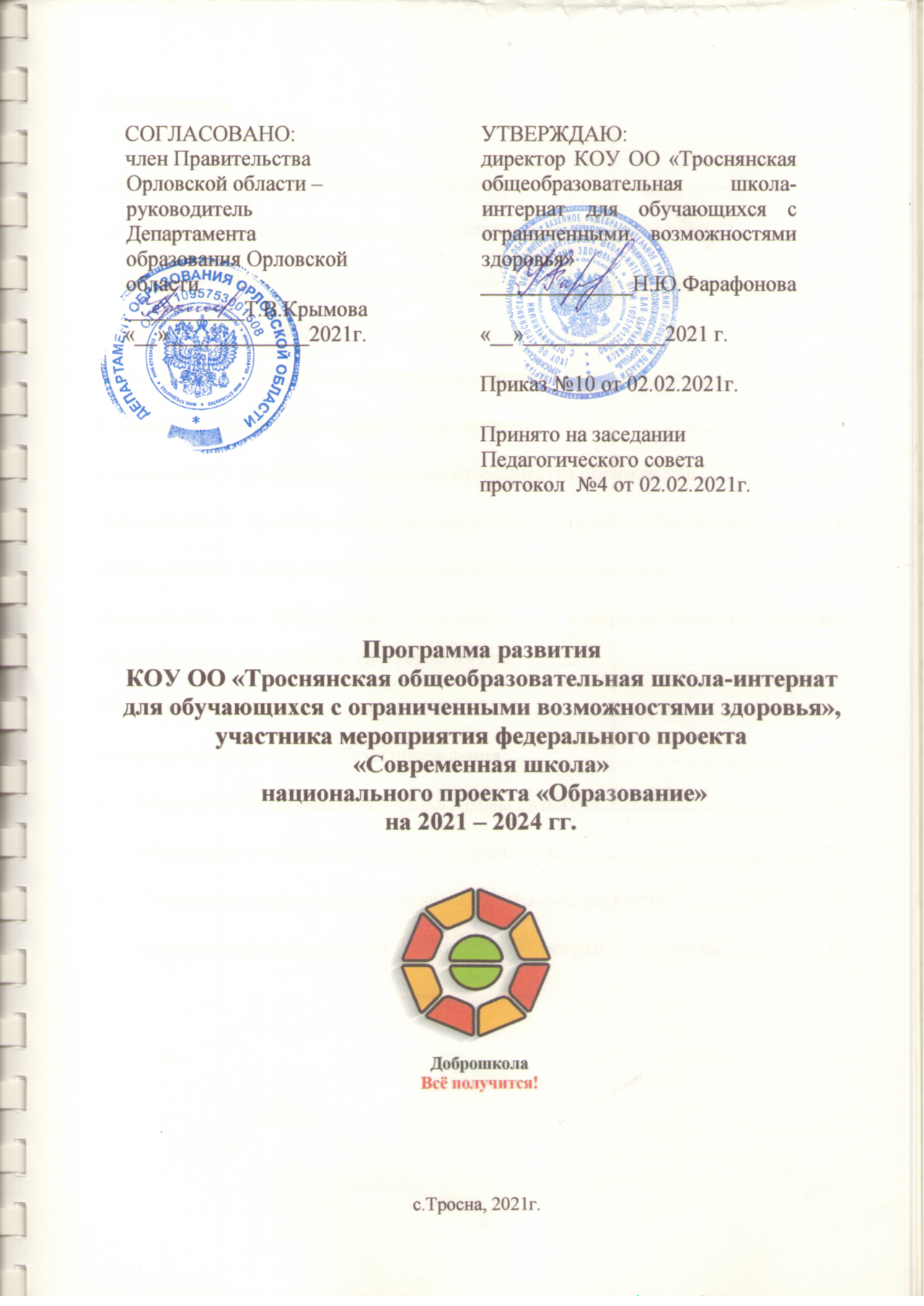 Программа развитияКОУ ОО «Троснянская общеобразовательная школа-интернат для обучающихся с ограниченными возможностями здоровья»,участника мероприятия федерального проекта«Современная школа» национального проекта «Образование»на 2021 – 2024 гг.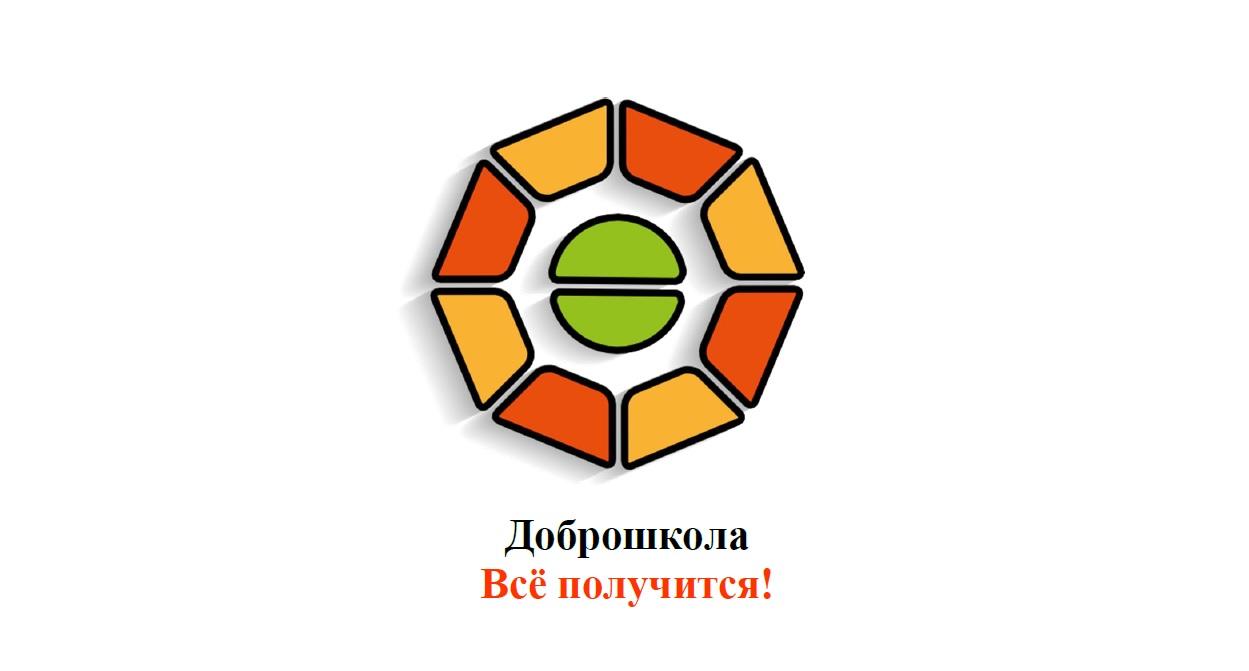             с.Тросна, 2021г.1. Паспорт Программы развитияПрограмма развития казенного общеобразовательного учреждения Орловской области «Троснянская общеобразовательная школа для обучающихся с ограниченными возможностями здоровья», участника мероприятия федерального проекта «Современная школа»
национального проекта «Образование», направленного на поддержку
образования обучающихся с ограниченными возможностями здоровья,
определяет стратегию развития учреждения, механизмы по ее реализации,
основные направления деятельности.
       Программа нацелена на создание и совершенствование социально педагогической системы, обеспечивающей максимально эффективные условия для обучения, воспитания, коррекции и социальной адаптации умственно отсталых (с интеллектуальными нарушениями) учащихся, воспитанников, в том числе детям с тяжелыми и множественными нарушениями развития.2. Информационно - аналитическая справка.2.1. Общие сведения об Учреждении.Казенное общеобразовательное учреждение Орловской области «Троснянская общеобразовательная школа-интернат для обучающихся с ограниченными возможностями здоровья» располагается в с.Тросна, Троснянского района, Орловской области на центральной площади. В шаговой доступности расположена развитая инфраструктура (Троснянская средняя общеобразовательная школа, МБУДО ТР ОО ЦДОД «Багира», детская школа-искусств, детский сад «Родничок», детская библиотека Троснянского района, сельский Дом культуры, Троснянская ЦРБ).21 августа 1963 года в соответствии с приказом областного Отдела образования Орловской области № 153 в целях воспитания, образования и допрофессионально - трудовой подготовки детей с ограниченными возможностями здоровья, было создано Государственное специальное (коррекционное) образовательное учреждение «Троснянская вспомогательная школа-интернат».За долгий период своей деятельности школа-интернат прошла длинный путь становления и развития. В настоящее время представляет собой учреждение, в котором созданы оптимальные условия обучения, воспитания и коррекции, способствующие не только максимальному овладению знаниями, но и формированию жизненных компетенций у обучающихся, воспитанников с ограниченными возможностями здоровья и детей-инвалидов.  2.2. Анализ материально-технической базы.Материальная база школы – интерната соответствует профилю учреждения, имеется необходимое количество помещений, оборудования, инфраструктура для ведения образовательной деятельности. Здание школы крытым переходом условно разделено на учебный и спальный корпусы. Общая площадь составляет 1474,6 кв.м. В здании ведется учебная и воспитательная деятельность, созданы условия для круглосуточного проживания обучающихся.В учебном корпусе расположены 11 классных кабинетов, швейная мастерская, столярная мастерская, слесарная мастерская, спортивный зал, актовый зал, 3 кабинета для организации коррекционно - развивающей работы (кабинет учителя-логопеда, кабинет педагога-психолога и кабинет учителя-дефектолога), сенсорная комната, кабинет СБО. Актовый зал оборудован мультимедийной системой, музыкальной аппаратурой, имеется микшерный пульт, мощная звукоусилительная колонка, микрофоны, синтезатор, что позволяет проводить мероприятия различной направленности на высоком музыкальном уровне.В спортивном зале (148 кв.м.) имеется необходимое спортивное снаряжение для занятий физической культурой и спортом: 2 баскетбольных щита с корзинами, теннисный стол, шведская стенка, скамьи гимнастические, стойка волейбольная с сеткой, мячи, скакалки, лыжные комплекты, коньки, мягкие формы, маты гимнастические и др.Библиотечный фонд школы составляет 15467 экземпляров, в том числе школьных учебников – 3000 экз., учебно – методической литературы – 8335 экз. 100% учеников обеспечены учебниками, которые получают бесплатно на весь учебный год.В учреждении оборудован пищеблок, который включает в себя кухню, моечную и столовую на 80 посадочных мест. Организовано 5-разовое питание.Для создания безопасной среды имеется ограждение по периметру, тревожная кнопка, обслуживаемая вневедомственной охраной, автоматизированная пожарная сигнализация, система видеонаблюдения в учреждении и на территории, организован пропускной контроль.Все воспитанники находятся под постоянным медицинским контролем. Оборудован медицинский блок, состоящий из медкабинета, процедурной, изолятора. В школе-интернате работают: врач-психиатр, врач-педиатр, медицинская сестра. Ежегодно проводится диспансеризация обучающихся, воспитанников с привлечением узких специалистов, согласно действующим нормативным документам. 2.3. Информация о контингенте обучающихся.В учреждении обучается 66 воспитанников с различными формами умственной отсталости (интеллектуальными нарушениями).  Возраст обучающихся - от 7 до 19 лет. Среди учащихся:64 ребенка с умственной отсталостью, в том числе с умеренной умственной отсталостью (58/6);2 ребенка имеют расстройство аутистического спектра (обучаются на дому).16 детей имеют статус - инвалид детства, 4 ребенка – дети, оставшиеся без попечения родителей.Период пребывания обучающихся в школе-интернате с 1 сентября по 31мая.В последние годы наблюдается увеличение количества обучающихся с умеренной и тяжёлой умственной отсталостью, с тяжелыми и множественными нарушениями развития, инвалидностью. При этом все больше обучающихся имеют комплексные нарушения, в том числе прослеживается рост количества детей с расстройствами аутистического спектра, что говорит о необходимости изменения подходов к обучению и воспитанию таких детей.Обучающиеся, воспитанники являются активными участниками различных конкурсов и спортивных соревнований регионального и районного уровней. Добиваются высоких результатов в соответствии со своими психофизическими особенностями.2.4. Организация образовательного процесса В учреждении создаются специальные условия для получения образования, включающие в себя использование специальных образовательных программ и методов обучения и воспитания, специальных учебников, учебных пособий и дидактических материалов, специальных технических средств обучения коллективного и индивидуального пользования, проведение групповых и индивидуальных коррекционных занятий. В соответствии с санитарно-гигиеническими нормами образовательного процесса расписание составляется по 6-дневной учебной неделе для 6-10 классов, для 1-5 классов суббота предназначена для занятий внеурочной деятельностью. Учреждение работает в одну смену. Учебный год делится на четверти. Занятия начинаются в 9.00.Организация образовательного процесса в школе-интернате регламентируется учебным планом и расписанием занятий. Учебный план школы-интерната разработан на основе базисного учебного плана специальных (коррекционных) образовательных учреждений для обучающихся, воспитанников с отклонениями в развитии в соответствии с возрастными, интеллектуальными и психофизическими возможностями обучающихся с ограниченными возможностями здоровья (для обучающихся, воспитанников образовательные отношения с которыми начались до 01.09.2016 г.); на основе ФГОС УО для обучающихся, воспитанников образовательные отношения с которыми начались с 01.09.2016 г.   Приём обучающихся в школу-интернат осуществляется на основании заявления родителей (законных представителей), заключения психолого-медико-педагогической комиссии и документов, подтверждающих личность заявителя и ребенка. С 1 сентября 2016 года обучение детей осуществляется по Федеральному государственному образовательному стандарту (далее – ФГОС) обучающихся с умственной отсталостью (интеллектуальными нарушениями). В соответствии с лицензией на осуществление образовательной деятельности учреждение организует обучение по следующим образовательным программам:адаптированной основной общеобразовательной программе образования обучающихся с умственной отсталостью (интеллектуальными нарушениями) – 6-10 кл.;адаптированной основной общеобразовательной программе образования обучающихся с умеренной, тяжелой, глубокой умственной отсталостью, ТМНР – 8 кл.;адаптированной основной общеобразовательной программе образования обучающихся с умственной отсталостью (интеллектуальными нарушениями), вариант 1 (в соответствии с ФГОС О у/о) – 1-5 кл.;адаптированной основной общеобразовательной программе образования обучающихся с умственной отсталостью (интеллектуальными нарушениями), вариант 2 (в соответствии с ФГОС О у/о);дополнительные общеразвивающие программы – 1-10 кл.           Для обучающихся, нуждающихся   в индивидуальном подходе, разрабатываются специальные индивидуальные программы развития (СИПР).Решая важнейшие задачи интеграции воспитанников с нарушением интеллекта, профессионально-трудовое обучение занимает одно из центральных мест в общей системе учебно-воспитательной работы. В настоящее время в учреждении трудовое обучение в 5-9 классах осуществляется по четырем направлениям:слесарное дело;столярное дело;швейное дело;художественный труд;В 10 классе осуществляется углубленная трудовая подготовка по сельскохозяйственному труду. В учебных мастерских, школьной теплице ребятам прививаются навыки самостоятельной работы, осуществляется подготовка их к индивидуальной трудовой деятельности.  По окончании трудовой практики, учащиеся выпускных классов сдают экзамен по трудовому обучению и получают документ установленного образца. В рамках взаимодействия с организациями профессионального образования выпускники школы-интерната продолжают обучение в:БОУ ОО СПО «Орловский техникум агротехнологий и транспорта» по рабочим профессиям: «Маляр», «Облицовщик плиточник», «Штукатур», «Садовник»;БПОУ ОО «Орловский реставрационно-строительный техникум» по специальностям: «Повар», «Кондитер»Коррекционное направление работы с обучающимися с умственной отсталостью обеспечивается программой коррекционных курсов (логопедические, психокоррекционные занятия, ритмика), индивидуальной и групповой работой с обучающимися педагога-психолога, учителя-логопеда, учителя-дефектолога. Комплексное психолого-педагогическое сопровождение обучающихся в условиях образовательного процесса осуществляется школьным психолого-педагогическим консилиумом, где объединяются усилия педагогов с целью создания оптимальных условий обучения, развития, социализации и адаптации.Специфика развития школы-интерната определяется тем, что обеспечивает круглосуточное пребывание детей в стенах учреждения,  приоритет отдается социальной реабилитации воспитанников.Дополнительное образование представлено различными направлениями. В учреждении функционируют 5 кружков: «Инфознайка», «Тропою памяти», ОФП, «Мой мир», хореографический кружок. Дополнительным образованием   охвачены 92 % обучающихся, в творческих общешкольных и классных мероприятиях участвуют 100% обучающихся.КОУ ОО «Троснянская общеобразовательная школа-интернат для обучающихся с ограниченными возможностями здоровья» является Ресурсным центром и сотрудничает со средними общеобразовательными школами Троснянского района по вопросам практической, консультативной, информационной поддержки в области обучения, коррекции, воспитания и социальной адаптации детей с ОВЗ. В школе-интернате функционирует адаптивная педагогическая система и благоприятные условия для умственного, нравственного, эмоционального и физического развития каждого школьника с учетом его психофизического состояния. Таким образом, в школе - интернате созданы все необходимые условия для оптимального функционирования учебно-воспитательного процесса, направленного на обеспечение доступности, качественного образования и успешной адаптации выпускников в социуме.2.5. Кадровые ресурсы       	Учреждение обеспечено педагогическими кадрами согласно штатному расписанию и полностью укомплектовано кадрами узких специалистов: учитель-логопед, педагог-психолог, учитель-дефектолог, социальный педагог. Педагогический коллектив систематически повышает уровень своей профессиональной подготовки, своевременно проходит курсы повышения квалификации. Все педагоги учреждения прошли курсы повышения квалификации по ФГОС. 98% прошли программы переподготовки «Специальное дефектологическое образование».В 2017 году Приказом Департамента Образования Орловской области № 1720 от 30 октября 2017 г. казенному общеобразовательному учреждению Орловской области «Троснянская общеобразовательная школа-интернат для обучающихся с ограниченными возможностями здоровья» присвоен статус региональной инновационной площадки. Школа является пилотной образовательной организацией для работы региональной инновационной площадки «Особенности реализации ФГОС НОО и ФГОС ООО в условиях инклюзивного образования». Целью работы региональной площадки стала разработка организационного, технологического, учебно-методического обеспечения образования и психолого-педагогического сопровождения обучающихся с умственной отсталостью.Таким образом, образовательная организация полностью обеспечена квалифицированными педагогическими кадрами, в том числе в области преподавания предмета «Технология». Наши педагоги постоянно совершенствуются, повышают уровень своего образования, делятся накопленным опытом с коллегами.3.Основания для разработки программы развития  4. Основные направления развития организации.Важной задачей любого образовательного учреждения является разностороннее развитие каждого воспитанника и его социальная адаптация в обществе. Наиболее актуальной считается проблема взаимодействия с детьми, имеющими трудности в обучении, общении и поведении в обществе, с детьми из «неблагополучных семей».Дети с интеллектуальными нарушениями представляют собой одну из самых многочисленных групп детей с ограниченными возможностями здоровья. И в настоящее время число детей данной категории непрерывно растет.В соответствии с Конституцией РФ и Законом «Об образовании» «государство создает гражданам с отклонениями в развитии условия для получения образования, коррекции нарушений развития и социальной адаптации на основе специальных педагогических подходов».Образование и воспитание детей с ограниченными возможностями здоровья предусматривает создание для них специальной коррекционно-развивающей среды, обеспечивающей адекватные условия и равные права с обычными детьми, возможности получения образования в пределах специального образовательного стандарта, лечение и оздоровление, воспитание, коррекцию нарушений развития, социальную адаптацию. Идеи поиска оптимальных условий развития личности стала центральной задачейГосударственная политика направлена на усиление внимания к проблемам таких детей, что подтверждается рядом законодательных актов Российской Федерации – Конституция РФ, Закон «Об образовании», Стандарт общего образования детей с ограниченными возможностей здоровья. Главное направление государственной политики по отношению к детям выражается в следующем: любой ребенок, глубоко умственно отсталый или с нервно-психическими расстройствами, с комплексными нарушениями не должен быть социальным инвалидом и потенциальным балластом для окружающих, своей семьи, государства в целом. Он должен стать оптимально развитой личностью, способной к адекватному вхождению в общественную среду. Главная цель коррекционной деятельности школы-интерната – подготовка обучающихся к успешной интеграции в общество, социальная реабилитация и адаптация к самостоятельной жизни и труду. Основные направления развития учреждения обусловлены данной целью в рамках реализации комплексных мероприятий федерального проекта «Современная школа».Направление 1. Достижение современного качества образования. Направление приобретает особую актуальность в условиях   введения с 01.09.2016 г. Федерального государственного образовательного стандарта образования обучающихся с умственной отсталостью (интеллектуальными нарушениями), направленного на формирование базовых учебных действий (БУД), а также в условиях реализации федерального проекта «Современная школа» национального проекта «Образование».Цель: создание внутренней структуры инновационной деятельности школы, обеспечивающей предоставление качественных образовательных услуг.Основные задачи:- введение в действие нормативной базы для реализации проекта «Современная школа»;- обновление содержания образования и педагогических технологий, достижение нового образовательного результата;- формирование	здоровьесберегающей	среды	в образовательном учреждении;- развитие системы оценки качества образовательных услуг.Направление 2. Организационно-методическое и кадровое обеспечение. Цель: создание условий для обеспечения школы педагогическими кадрами и непрерывного совершенствования профессионального мастерства педагогических и руководящих работников.Основные задачи:-	реализация модели развития и оценки профессионального мастерства руководящих и педагогических кадров;-	организация	межшкольного	и	внутришкольного повышения квалификации;-	включение педагогов в инновационную деятельность;-	обновление кадрового состава.Направление 3. Совершенствование воспитательной системы. Цель: формирование единого воспитательного и коррекционно- образовательного пространства на основе преемственности и интеграции содержания основных и дополнительных образовательных программ.Задачи:-	обеспечивать систему дополнительного образования вариативными программами;-	внедрять оптимальные формы воспитательной работы, направленные на создание комфортных условий пребывания ребенка в школе;-	организовывать взаимодействие с внешкольными общественными и молодежными организациями для обогащения социального опыта воспитанников.Направление 4. Обновление содержания и совершенствование методов обучения предметной области «Технология». Цель: внедрение современных программ трудового обучения по востребованным на рынке труда профессиям, создание адаптированных условий для успешной реабилитации и адаптации обучающихся; забота о жизненной перспективе выпускника - его личном и социальном благополучии.Задачи:- совершенствовать систему мероприятий, направленных на социально - трудовую реабилитацию обучающихся;-	модернизация оборудования школьных мастерских и мастерской декоративно-прикладного искусства в рамках федерального проекта «Современная школа».Направление 5. Развитие и укреплениематериально-технической базы учреждения.Направление приобретает особую актуальность в условиях реализации федерального	проекта	 «Современная	школа» 	 национального         проекта «Образование».Цель: Создание материально-технических условий для осуществления образовательного процесса в соответствии с мероприятиями по реализации проекта «Современная школа».Задачи-	совершенствовать	учебно-методическую	обеспеченность, техническую оснащенность школы;-	приобретение оборудования для учебных кабинетов;-	оснащение кабинета учителя-логопеда педагога-психолога, учителя- дефектолога;-	создание компьютерного класса;-	создание экспериментальной лаборатории в кабинете естествознания;-	создание локальной компьютерной сети с доступом в Интернет в учебных           кабинетах.-	создание условий для безопасной жизнедеятельности школы;-	создание единого информационного пространства на основе ИКТ- технологий.Мероприятия по реализации программы развития.Механизмы реализации программы развития.        Механизм реализации Программы развития является инструментом организации эффективного выполнения программных мероприятий и контроля достижения ожидаемых конечных результатов. Механизм реализации Программы развития предусматривает использование комплекса организационных и экономических мероприятий, необходимых для достижения цели и решения задач Программы развития.Механизм реализации Программы развития включает:-разработку и принятие локальных нормативно-правовых актов, регламентирующих реализацию Программы развития;-обеспечение управления Программой развития;-эффективное использование средств, выделенных на реализацию Программы развития;-мониторинг выполнения мероприятий по всем направлениям Программы развития;-сбор отчетной информации, подготовку и предоставление отчетов о реализации Программы развития;-информирование о ходе и результатах реализации Программы развития;-контроль за реализацией Программы развития.Управление реализацией Программы развития предполагает.-анализ проблем развития школы-интерната и определение перспектив их решения;-организацию временных творческих групп, ориентированных на разработку и реализацию отдельных проектов и мероприятий по направлениям Программы развития;-руководство участниками образовательного процесса, задействованными в реализации различных направлений Программы развития;-мониторинг процесса и результатов выполнения Программы развития. Система контроля реализации направлений Программы развития, представленных в данной программе, включает в себя:-мониторинговые исследования и аналитические отчеты о реализации мероприятий по направлениям Программы развития;-самообследование учреждения;-распространение опыта выполнения Программы развития.       Программа развития будет реализовываться через модернизацию инфраструктуры образовательной и развивающей среды школы-интерната.Контроль за реализацией Программы развития осуществляет администрация учреждения.Ожидаемые результаты реализации программы развития.К основным ожидаемым результатам реализации программы развития, составляющим основу образа желаемого будущего КОУ ОО «Троснянская общеобразовательная школа-интернат для обучающихся с ограниченными возможностями здоровья» к 2024 году, относятся:Создание в учреждении условий современной здоровьесберегающей среды;Качественное образование, по адаптированным соответствующее требованиям к образовательным результатам ФГОС общего образования и обеспечивающее каждому обучающемуся условия для достижения максимально возможного для него уровня образовательной успешности;Внедрение современных программ трудового и профессионально-трудового обучения с учетом востребованных на региональном рынке труда профессий;Способность выпускников учреждения самостоятельно решать проблемы в различных областях жизни и профессиональной деятельности, их конкурентоспособность в системе среднего профессионального образования и на региональном рынке труда;Эффективная система воспитания, адекватная потребностям времени, ориентированная на творческую самореализацию обучающихся в различных видах деятельности;Ориентация образовательных программ на формирование нового социокультурного типа личности, способной к самостоятельности жизни, ответственному поведению;Наличие высокопрофессионального творческого педагогического коллектива способного осваивать новые педагогические технологии;Современная материально-техническая база и пространственно предметная среда, обладающая необходимым количеством ресурсов для реализации ее планов;Таким образом, в процессе реализации программы развития КОУ ОО «Троснянская общеобразовательная школа-интернат для обучающихся с ограниченными возможностями» видится как общеобразовательное учреждение, обеспечивающее максимально возможный уровень психического развития, образования и жизненной компетенции выпускников.Показатели результативности реализации программы развития.Реализовать к 2024 году комплекс мер по созданию в школе условий современной здоровьесберегающей образовательной среды, обеспечивающей индивидуальный образовательный маршрут с учетом особых образовательных потребностей обучающихся; Реализовать к 2024 году комплекс мер по внедрению современных программ трудового и профессионально-трудового обучения с учетом востребованных на региональном рынке труда профессий;Реализовать к 2024 году комплекс мер по обеспечению продолжения после окончания школы обучения по основным профессиональным образовательным программам, основным программам профессионального обучения;Реализовать к 2024 году комплекс мер по повышению квалификации (профессиональной переподготовке) 100% педагогических работников и специалистов школы в соответствии с требованиями федеральных государственных образовательных стандартов;Обеспечить к 2024 г. охват 100% обучающихся, осваивающих предметную область «Технология» по обновлённым образовательным программам общего образования и на обновлённой материально-технической базе;Ежегодно обеспечивать охват не менее 50% обучающихся, получающих образование по основным общеобразовательным программам с использованием обновленной материально-технической базы;Ежегодно обеспечивать охват не менее 70% обучающихся, получающих образование по дополнительным общеобразовательным программам с использованием обновленной материально-технической базы.     СОГЛАСОВАНО:член Правительства Орловской области – руководитель Департамента образования Орловской области___________Т.В.Крымова«__»_____________2021г. УТВЕРЖДАЮ:директор КОУ ОО «Троснянская общеобразовательная  школа-интернат для обучающихся с ограниченными возможностями здоровья»______________Н.Ю.Фарафонова«__»_____________2021 г.Приказ №10 от 02.02.2021г.Принято на заседании Педагогического совета     протокол  №4 от 02.02.2021г.НаименованиеСодержаниеПолное наименование образовательной организации.Казенное	общеобразовательное учреждение Орловской области «Троснянская общеобразовательная школа-интернат для обучающихся с ограниченными возможностями здоровья».Документы, послужившие основанием для разработки программы развития.Федеральный закон от 29.12.2012 №273- ФЗ «Об образовании в Российской Федерации»;ФГОС образования обучающихся с умственной   отсталостью (утвержден приказом Министерства образования и науки Российской Федерации от 19.12.2014 г., №1599;Паспорт	федерального проекта «Современная школа» национального проекта «Образование»;Распоряжение Министерства просвещения Российской Федерации от 22 января 2021 года №Р-23; Федеральный закон Российской Федерации от 24 июля 1998г. № 124-ФЗ «Об основных гарантиях прав ребенка в Российской Федерации»;Государственная   программа Российской Федерации «Развитие образования», утверждена Постановлением Правительства РФ от 26.12.2017 № 1642;Закон Орловской области №1525 – ОЗ «Об образовании в Орловской области»;Устав КОУ ОО «Троснянская общеобразовательная школа-интернат для обучающихся с ограниченными возможностями здоровья»;Паспорт регионального проекта «Современная школа» национального проекта «Образование»;Приказ Департамента образования Орловской области №1468 от 03.12.2020г.;СП 2.4.3648-20 «Санитарно-эпидемиологические требования к организациям воспитания и обучения, отдыха и оздоровления детей и молодежи»Сведения о разработчикахДиректор учреждения, заместитель директора по учебно-воспитательной работе, педагог-психолог, учитель-дефектолог, учитель-логопед, социальный педагог, руководители методических объединений.Цель Создание современных условий для обучения и воспитания обучающихся с ОВЗ в соответствии с требованиями ФГОС для обучающихся с умственной отсталостью и федерального проекта «Современная школа» национального проекта «Образование» через обновление инфраструктуры учреждения, изменение содержания и повышение качества образовательного процесса.Комплексные задачи программы развитиясоздание условий для повышения доступности качественного образования детей с умственной отсталостью (интеллектуальными нарушениями), детей-инвалидов; внедрение в образовательный процесс школы новых педагогических технологий во всех сферах деятельности;обеспечение поэтапного введения и реализации Федерального государственного стандарта образования обучающихся с умственной отсталостью (интеллектуальными нарушениями);развитие материально-технической базы, информационно-технологических ресурсов учреждения, направленных на повышение качества образовательной деятельности;формирование сплоченного, профессионально грамотного, владеющего современными информационными технологиями, стремящегося к самообразованию и повышению квалификации педагогического коллектива;реализация системы медико-психолого- педагогического сопровождения, способствующей своевременной коррекционно – развивающей и образовательно - реабилитационной помощи детям, обучающимся в школе и на дому; совершенствование организации трудового обучения как системы социализации выпускников школы;развитие системы воспитательной работы учреждения как механизма для воспитания социально-адаптированной и конкурентно-способной личности;обеспечение информационной открытости образовательного пространства организации в целях привлечения партнеров социума для обновления инфраструктуры и содержания образовательного процесса;информатизация образовательного пространства школы, совершенствование ресурсного обеспечения;развитие системы дополнительного образования для расширения возможностей выбора индивидуальных образовательных траекторий и развития творческого потенциала личности каждого обучающегося;совершенствование управленческой структуры школы, создание эффективной системы управления образовательным процессом;обновление оборудования/оснащение:помещений мастерских для реализации предметной области «Технология» (для внедрения современных программ трудового обучения по востребованным на рынке труда профессиям);помещений психолого-педагогического сопровождения и коррекционной работы с обучающимися с ОВЗ, с инвалидностью;учебных кабинетов и помещений для организации качественного доступного общего и дополнительного образования обучающихся с ОВЗ и инвалидностью.Основные направления развития образовательной организацииДостижение современного качества образования как условие формирования личности обучающихся с ограниченными возможностями здоровья.Организационно-методическое и кадровое обеспечение деятельности образовательного учреждения;Совершенствование воспитательной системы, дополнительного образования;  Обновление содержания и  совершенствование методов      обучения предметной области     «Технология».Развитие и укрепление материально-технической базы учреждения.Период реализации2021-2024 г.г.Порядок финансирования программы развития.Субсидия из федерального бюджета на реализацию федерального проекта «Современная школа» национального проекта «Образование»; средства регионального бюджета.Целевые  индикаторы и показатели успешности (в части реализации мероприятия)1.Численность обучающихся с ОВЗ, получающих образование по адаптированным основным общеобразовательным программам с использованием обновленной материально-технической базы, от общего числа обучающихся (человек) – 66 чел./100%. 2.Численность обучающихся с ОВЗ, получающих образование по адаптированным дополнительным общеобразовательным программам с использованием обновленной материально-технической базы, от общего числа обучающихся (человек) – 60 чел./91%. 3.Численность педагогических работников, повысивших квалификацию в части реализации адаптированных основных общеобразовательных и адаптированных дополнительных общеобразовательных программ для обучающихся с ОВЗ с использованием обновленной материально-технической базы, от общего числа педагогических работников (человек) – 30 чел./100%. 4.Численность обучающихся с ОВЗ, продолживших после окончания школы обучение по основным профессиональным образовательным программам, основным программам профессионального обучения.Ожидаемые результаты реализации программы развитияСоздание в учреждении условий современной здоровьесберегающей среды;Качественное образование, по адаптированным соответствующее требованиям к образовательным результатам ФГОС общего образования и обеспечивающее каждому обучающемуся условия для достижения максимально возможного для него уровня образовательной успешности;Внедрение современных программ трудового и профессионально-трудового обучения с учетом востребованных на региональном рынке труда профессий;Способность выпускников учреждения самостоятельно решать проблемы в различных областях жизни и профессиональной деятельности, их конкурентоспособность в системе среднего профессионального образования и на региональном рынке труда;Эффективная система воспитания, адекватная потребностям времени, ориентированная на творческую самореализацию обучающихся в различных видах деятельности;Ориентация образовательных программ на формирование нового социокультурного типа личности, способной к самостоятельности жизни, ответственному поведению;Наличие высокопрофессионального творческого педагогического коллектива способного осваивать новые педагогические технологии;Современная материально-техническая база и пространственно предметная среда, обладающая необходимым количеством ресурсов для реализации ее планов;Контроль реализацииОперативное управление ходом реализации программы осуществляется администрацией учреждения и Педагогическим советом. Система контроля реализации направлений развития, представленных в данной программе, включает в себя: мониторинговые исследования и аналитические отчеты о динамике реализации направлений программы; самообследование учреждения;подведение промежуточных итогов выполнения программы.осуществление тематического, персонального и предупредительного контроля за деятельностью учителей и обучающихся;Информирование общественности о ходе реализации Программы развития:распространение опыта выполнения программы путем презентаций на различных мероприятиях;создание вкладки «Доброшкола» на сайте http://internat-trosna.ru/, в социальной сети ВКонтакте.Полное наименование учрежденияКазенное общеобразовательное учреждение Орловской области «Троснянская общеобразовательная школа-интернат для обучающихся с ограниченными возможностями здоровья»Сокращенное наименованиеКОУ ОО «Троснянская общеобразовательная школа-интернат для обучающихся с ограниченными возможностями здоровья»Организационно-правовая формаУчреждениеГод основания1963Юридический адрес303450, Орловская область, Троснянский район, с.Тросна, ул. Ленина, д.3Фактический адрес303450, Орловская область, Троснянский район, с.Тросна, ул. Ленина, д.3Контактный телефон8 (48666) 21-5-93 (бухгалтерия)8 (48666) 21-2-77 (директор)e-mailgullartros@mail.ru (бухгалтерия)natalifarafonova@mail.ru (директор)Адрес сайта в сети Интернетhttp://internat-trosna.ru/ РеквизитыИНН     5724001329КПП     572401001БИК      045402001ОГРН    1025701258990р/с          40201810000000100267л/с          03542026020 Лицензия на осуществление образовательной деятельности№247 от 19.05.2016Оценка актуального состояния внутреннего потенциалаОценка актуального состояния внутреннего потенциалаОценка перспектив развития с учетом изменения внешних факторовОценка перспектив развития с учетом изменения внешних факторовсильные стороныслабые стороныблагоприятныевозможностирискиустойчивый имидж и авторитет учреждения в окружающем социуме;благоприятный психологический микроклимат в школе; стабильность педагогического коллектива, высокий уровень квалификации педагогических работников;готовность педагогического коллектива		к внедрению инновационных технологий и методов в образовательный процесс;применение в учебном процессе современных, в том числе информационных и здоровьесберегающих технологий;психолого - педагогическое, логопедическое, медицинское сопровождение обучающихся в течение всего периода обучения;наличие в школе-интернате мастерских (столярная, слесарная, швейная, кабинет СБО);наличие отдельных кабинетов для проведения коррекционно - развивающей работы с обучающимися ОВЗ, с инвалидностью (кабинет учителя-логопеда, дефектолога, кабинет педагога-психолога, сенсорная комната);наличие программ по дополнительному образованию.недостаточное учебное оборудование кабинетов; недостаточная мотивация всех участников образовательного процесса к самостоятельной, исследовательской деятельности;недостаточное оборудование трудовых мастерских;недостаточное оборудование кабинетов коррекционно - развивающей работы,недостаточно направлений по дополнительному образованию.повышение качества обучения;совершенствование образовательной информационной среды	школы, включение дополнительных ресурсов информатизации;высокий	уровень квалификациипедагогических работников;расширение возможностей школьной образовательной среды,	переход	на новую			стратегию развития образовательного процесса;интеграция предметных областей, расширение новых методик освоения учебных предметов;расширение системы внеурочной деятельности на основе реализации ФГОС обучающихся умственной отсталостью;выделение в педагогической среде учителей, курирующих вопросы самостоятельной исследовательскойдеятельности обучающихся, повышение	ихквалификации	по проблеме, стимулирование этой деятельности администрацией школы;формирование системы внутреннего школьного мониторинга  с включением вопросов востребованности образовательных услуг;возможность разработки индивидуальных образовательных маршрутов обучающихся с умственной отсталостью (интеллектуальными нарушениями) в условиях образовательного учреждения в плане допрофессиональной подготовки и профессионального самоопределения, трудоустройства, успешной социализации, востребованности на рынке труда в современных социально-экономических условиях.риск отставания в темпах внедрения инноваций в образовательный процесс;отсутствие ключевых компетенций в области информатизации образовательной среды	у ряда педагогическихработников;регидность,   стереотипностьмышленияпедагогов;№п/пМероприятиеИсполнительСрок реализацииРезультатВыполнениеДостижение современного качества образования /1 этапДостижение современного качества образования /1 этапДостижение современного качества образования /1 этапДостижение современного качества образования /1 этапДостижение современного качества образования /1 этапДостижение современного качества образования /1 этап1Разработка локальных нормативных актов для содействия эффективному управлению реализации федерального проекта «Современная школа»Администрация Январь 2021Разработан пакет локальных нормативных актов для реализации проекта «Современная школа».2Мониторингобразовательных результатовосвоения АООП,педагогическихкомпетенций, качестваобразовательной средыурочной и внеурочнойдеятельности, программ дополнительного образования.Проведен комплексный анализшкольной системы оценкикачества образования,соответствие образовательногопространства урочной ивнеурочной деятельноститребований ФГОС, полнотаинфраструктуры ОУ, качествопедагогических иуправленческих компетенций.3Разработка программы развития учреждения с учетом изменения подходов к организации деятельности в рамках федерального проекта «Современная школа» Администрация, методический совет Январь 2021Разработана программа развития учреждения в соответствии с Распоряжением Министерства просвещения № Р-23 от 22.01.2021г.4Проведение мониторинга материально-технического обеспечения образовательного процесса. Рабочая группаЯнварь 2021Сформирован по итогам мониторинга перечень оборудования учебных кабинетов, помещений психолого-педагогического сопровождения и коррекционной работы с обучающимися для организации качественного доступного образования.Достижение современного качества образования /2 этапДостижение современного качества образования /2 этапДостижение современного качества образования /2 этапДостижение современного качества образования /2 этапДостижение современного качества образования /2 этапДостижение современного качества образования /2 этап6Разработка и направление оператору реализации проекта «Современная школа» дизайн-проектов  оснащаемых   согласованным оборудованием и средствами обучения и воспитания.Администрация, рабочая группаМарт 2021Участие в 1 этапе конкурса «Доброшкола»Ремонт учебных классов и помещений.Администрация, завхоз.2 квартал 2021Учебные классы и помещения отремонтированы в соответствии с дизайн-проектами.Установка оборудования и средств обучения и воспитания в учебных классах,   помещений психолого-педагогического сопровождения и коррекционной работы с обучающимися.Администрация, программист.Август 2021Доставлены, установлены, налажены оборудование и средства обучения и воспитания  в учебных классах,   помещений психолого-педагогического сопровождения и коррекционной работы с обучающимися.Создание специальных условий для образования (обучения, воспитания, развития) с целью удовлетворения особых образовательных		потребностей обучающихся с умственной отсталостью (интеллектуальными нарушениями)Педагоги, специалисты службы психолого-педагогического сопровождения2021-2024Механизм взаимодействия учителей и специалистов,перечень, содержание и план реализациииндивидуально ориентированных коррекционныхмероприятий, систему комплексного психолого-медико- педагогического сопровождения.Внедрение новых технологий в образовательный процесс.Администрация, методический совет2021-2024Максимальное преодоление недостатковпознавательной деятельности и эмоционально-волевойсферы обучающихся в соответствии с их учебными потребностями.Проведение мониторинга оценки качества изменений в части обновления содержания образовательных программ, методик преподавания, оценивания результатов освоения образовательных программ в связи с обновлением материально-технического обеспечения образовательного процесса. Администрация Октябрь 2021Обновлена содержательнаячасть образовательногопроцесса с применениемсовременных технологических решений.  Участие во II этапе конкурса «Доброшкола»Работа обновленного Ресурсного центра учреждения в плане   методической и консультативной помощи педагогическому сообществу и родителям.Администрация, служба  психолого-педагогического сопровождения,  руководители методических объединений.2021-2024Проведение мероприятий научно- методической	направленности (конференции, семинары, педагогические чтения, открытые уроки, мастер-классы, методические выставки и т.п.)Кадровое обеспечение /1 этапКадровое обеспечение /1 этапКадровое обеспечение /1 этапКадровое обеспечение /1 этапКадровое обеспечение /1 этапКадровое обеспечение /1 этапРазработка и утверждение планов-графиков поэтапной курсовойподготовки учителей технологии повопросам обновления содержанияпредметной области «Технология», а также   специалистов, осуществляющихпсихолого-педагогическоесопровождение и коррекционно-развивающую работу с обучающимисяс ОВЗ и детьми-инвалидами, педагогов дополнительного образования.Заместитель директора по учебно-воспитательной работе2021-2022Обеспечение курсов повышения калификации.Организация	курсов	повышения квалификации		педагогических	и управленческих кадров по реализации проекта.Администрация 2021-2024100 % осуществлена подготовкапедагогических кадров по обновленным  программам, втом числе по направлению«Технология» образования лицс инвалидностью и ОВЗ.Создание условий поусовершенствованию системыпрофессионального ростапедагогических работников,подготовки и переподготовкипедагогических кадровАдминистрация 2021-2024Непрерывное образование педагогов и рост их профессиональной компетентности, развитие их мотивации к овладению новыми педагогическими технологиямиКадровое обеспечение /2 этапКадровое обеспечение /2 этапКадровое обеспечение /2 этапКадровое обеспечение /2 этапКадровое обеспечение /2 этапКадровое обеспечение /2 этапОрганизация систематической работыпо выявлению, обобщению,распространению передовогопедагогического опыта.Администрация 2021-2024	Эффективность отработанной системы обмена опытом учителей, обобщения и распространения передового педагогического опыта.Участие в конкурсахпрофессионального мастерства.Администрация, педагоги2021-2024Наличие педагогов – победителей и призеров в конкурсах педагогического мастерства.Подготовка публикаций педагогов в средствах массовой информации, на сайтах профессионального сообщества.Педагоги 2021-2024Распространение опыта, наличие публикаций.Совершенствование воспитательной системы /1 этапСовершенствование воспитательной системы /1 этапСовершенствование воспитательной системы /1 этапСовершенствование воспитательной системы /1 этапСовершенствование воспитательной системы /1 этапМониторинг и анализ актуальных проблем, содержания, организации,условий развития воспитательной системыучреждения, обоснованиенеобходимости их решения.Заместитель директора по учебно-воспитательной работе, старший воспитатель.2021Формирование у педагогического коллектива школы системного видения процесса воспитания и актуализации потребности в совершенствовании и обновлении практики воспитательной работы с обучающимися с ОВЗ в условиях модернизации образованияРазработка воспитательной программы школы-интерната на основе Примерной программы воспитания, разработанной в рамках проекта  проекту «Апробация и внедрение Примерной программы воспитанияв общеобразовательных организациях Российской Федерации»Заместитель директора по учебно-воспитательнойработе, старший воспитатель.2021Организация планирования воспитательной работы в соответствии с Программой воспитания, охватывающей все структуры школыСовершенствование воспитательной системы /2 этапСовершенствование воспитательной системы /2 этапСовершенствование воспитательной системы /2 этапСовершенствование воспитательной системы /2 этапСовершенствование воспитательной системы /2 этапСовершенствование воспитательной системы /2 этапОбогащение и развитие системы работы, направленной на социализацию и реабилитацию обучающихся через организацию тематических вечеров, встреч, конкурсов, викторин, организацию экскурсий.	Использование инновационных форм, методов и приемов воспитательной работы с целью педагогического обеспеченияиндивидуального развития ребенка с ОВЗ, усиление культурной, духовной, гражданской направленности общего образования, создание условий для развития социально активной личности, сочетающей в себе нравственные качества и гражданственность, творческую активность, умение выбирать профессиональный путь. Реализация	в	рамках социального партнерства совместных проектов в рамках внеурочной деятельностиЗаместитель директора по учебно-воспитательной работе2021-2024Развитие внешних связей воспитательной направленности с учреждениями села и региона.Организация кружков, студий, секций в системе дополнительного образованияЗаместитель директора по учебно-воспитательной работе, старший воспитатель2021-2024Ежегодно охват не менее 70% обучающихся, получающих дополнительное образование по дополнительным общеобразовательным программа с использованием обновленной материально-технической базы.Совершенствование системы работы с родителями с целью выстраивания активного взаимодействия в процессе обучения, воспитания и развития, обучающихся в ходе реализации проектаЗаместитель директора по учебно-воспитательной работе, старший воспитатель, социальный педагог, педагог-психолог, классные руководители.2021-2024Школе удалось наладитьвзаимодействие с родителями ввопросах воспитания детей(информирование, обучение,консультирование и т.п.), его формывостребованы и пользуютсядоверием со стороны родителей.Обновление содержания и  совершенствование методов      обучения предметной области     «Технология»/1 этапОбновление содержания и  совершенствование методов      обучения предметной области     «Технология»/1 этапОбновление содержания и  совершенствование методов      обучения предметной области     «Технология»/1 этапОбновление содержания и  совершенствование методов      обучения предметной области     «Технология»/1 этапОбновление содержания и  совершенствование методов      обучения предметной области     «Технология»/1 этапОбновление содержания и  совершенствование методов      обучения предметной области     «Технология»/1 этапМониторингобразовательных результатовосвоения программ трудового обучения,качества содержания и методов обучения предметной области «Технология»Заместитель директора по учебно-воспитательной работе, учителя трудового обучения2021Обновление содержания иметодов обученияпредметной области«Технология»Анализ рынка труда и востребованных профессий с учетом возможностей детей с умственной отсталостью (интеллектуальными нарушениями)Заместитель директора по учебно-воспитательной работе, социальный педагог2021Разработаны планы мероприятий реализациипредметной ипрофориентационнойсоставляющей предмета«Технологии».Проведение мониторинга материально-технического обеспечения мастерских для реализации предметной области «Технология».Администрация, учителя трудового обучения.2021Обновлена материально-техническая база мастерских, закуплено необходимое оборудование.Повышение квалификацииучителей предметной области«Технология».Администрация 2021-2024100 % осуществлена подготовкапедагогических кадров по направлению«Технология» образования лицс инвалидностью и ОВЗ.Обновление содержания и совершенствование методов      обучения предметной области «Технология»/2 этапОбновление содержания и совершенствование методов      обучения предметной области «Технология»/2 этапОбновление содержания и совершенствование методов      обучения предметной области «Технология»/2 этапОбновление содержания и совершенствование методов      обучения предметной области «Технология»/2 этапОбновление содержания и совершенствование методов      обучения предметной области «Технология»/2 этапОбновление содержания и совершенствование методов      обучения предметной области «Технология»/2 этапРазработка современных программ трудового обучения с учетом востребованных на региональном рынке труда профессий.Заместитель директора по учебно-воспитательной работе, учителя трудового обучения2021Введение новых профилей обучения по предметной области «Технология» с учетом востребованных на рынке труда профессий и психофизиологических возможностей, обучающихся с умственной отсталостью (интеллектуальными нарушениями) на обновленной материально-технической базе.Работа	по	профессиональному самоопределению обучающихся (диагностика,			просвещение,консультирование)Социальный педагог.2021-2024Обучающиеся продолжают после окончания школы обучение по основным профессиональным образовательным программам.Участие не менее 85%обучающихся в открытыхонлайн-уроках, реализуемых сучетом опыта цикла открытыхуроков «Проектория»,направленных на раннююпрофориентацию.Заместитель директора по учебно-воспитательной работе, социальный педагог.85% обучающихся принимаютучастие в мероприятиях сучетом опыта открытых уроков«Проектория», направленныхна профориентацию исамоопределение школьников.Развитие и укрепление	материально-технической базы учреждения/1 этапРазвитие и укрепление	материально-технической базы учреждения/1 этапРазвитие и укрепление	материально-технической базы учреждения/1 этапРазвитие и укрепление	материально-технической базы учреждения/1 этапРазвитие и укрепление	материально-технической базы учреждения/1 этапРазвитие и укрепление	материально-технической базы учреждения/1 этапМониторинг актуального материально-технического обеспечения образовательного процесса, здоровьесберегающей среды в учрежденииРабочая группаЯнварь 2021Сформирован по итогам мониторинга перечень оборудования учебных кабинетов, помещений психолого-педагогического сопровождения и коррекционной работы с обучающимися для организации качественного доступного образования.Организация закупок из согласованного перечня оборудования и средств обучения и воспитания для оснащения мастерских для реализации предметной области «Технология» (для внедрения современных программ трудового обучения по востребованным на ДиректорМарт 2021-июль 2021Объявление закупок из согласованного перечня оборудования и средств обучения и воспитания для оснащения   мастерских для реализации предметной области «Технология» (для внедрения современных программ трудовогорынке труда профессиям); кабинетов: учителя-логопеда, учителя-дефектолога, педагога-психолога, СБО; учебных кабинетов и помещений для организации качественного доступного начального, общего и дополнительного образования обучающихся с умственной отсталостью (интеллектуальными нарушениями)обучения по востребованным на рынке труда профессиям); кабинетов: учителя-логопеда, учителя-дефектолога, педагога-психолога, СБО; учебных кабинетов и помещений для организации качественного доступного начального, общего и дополнительного образования обучающихся с умственной отсталостью (интеллектуальными нарушениями)Развитие и укрепление	материально-технической базы учреждения/2 этапРазвитие и укрепление	материально-технической базы учреждения/2 этапРазвитие и укрепление	материально-технической базы учреждения/2 этапРазвитие и укрепление	материально-технической базы учреждения/2 этапРазвитие и укрепление	материально-технической базы учреждения/2 этапРазвитие и укрепление	материально-технической базы учреждения/2 этапРемонт мастерских, кабинетов психолого-педагогической службы, дополнительного образования в соответствии с согласованными дизайн-проектами. Директор, завхоз2021Благоустройство помещений школы, работа над созданием уюта, доступности материальной среды.Установка оборудования и средств обучения и воспитания.Администрация, завхоз, программист.2021Оснащение мастерских, кабинетов психолого-педагогической службы, дополнительного образования современными учебно-дидактическими материалами, 		электронными образовательными		ресурсами, компьютерной техникой, специальным оборудованием. Создание локальной компьютерной сети с доступом в Интернет в учебных кабинетах.Администрация, завхоз, программист.2021Обеспечение педагогическому коллективу доступа в сети Интернет, возможности своевременного заполнения электронного журнала/дневника в ИСОУ «Виртуальная школа», создание электронного документооборота в учреждении, управление учреждением – обработка и анализ информации, работа с базами данных, 